Открытый диалог «Стоим на страже Родины: актуальность и перспективы»В учреждения образования Лидского района в феврале проводилась Декада, посвящённая 100-летию Вооружённых Сил и Дню защитника Отечества. В рамках плана мероприятий в Лидском районном центре туризма и краеведения учащейся молодёжи (далее – ЛРЦТиКУМ) был проведён открытый диалог «Стоим на страже Родины: актуальность и перспективы». Данное мероприятие проведено в рамках сотрудничества Лидской районной организации РОО «Белая Русь», Лидского районного комитета ОО «Белорусский республиканский союз молодёжи», Лидской районной организации Белорусского ОО ветеранов. На встречу были приглашены учащиеся классов патриотической направленности средних школ №1,6,8,10 г. Лиды. В качестве экспертов по проблемному полю вопросов приняли участие ветераны Вооружённых Сил Самаренков В.Д. и Дронов В.П., представители БРСМ Каспорская О.А., Бабошенкова С.В., РОО «Белая Русь» Прядка Л.Ю. Ребят волновали вопросы, связанные с получением военных специальностей, расширением их спектра и набора в военные ВУЗы, престижности воинской службы, льготы выпускников военных ВУЗов. Учащиеся СШ №8 затронули проблемы срочной и альтернативной службы, их особенностей. Кадровые военные рассказали учащимся об интересных ситуациях в своей профессиональной биографии, и в целом о своём профессиональном пути. Представители БРМС подчеркнули важность членства будущих абитуриентов военных ВУЗов в позитивных молодёжных общественных организациям. Представители ЛРЦТиКУМ отметили необходимость овладения туристско-спортивными навыками будущими представителями военных профессий, подчеркнув, что немалое число выпускников объединений по интересам туристско-спортивного профиля становятся учащимися учебных заведений военного профиля. О перспективах службы в белорусской армии, её боевой и моральной мощи присутствующим рассказал полковник запаса Дронов В.П., который является членом Союза писателей Республики Беларусь. Участники мероприятия слушали его стихотворения на военную тематику. Эстетическое оформление мероприятию придали выступления учащихся Лидского музыкального колледжа с песенным  репертуаром патриотической направленности. Два часа диалога пролетели на одном дыхании. И ребята, и гости, и организаторы отметили его эффективность и задушевность царившей атмосферы. О таких понятиях, как долг, верность, мужество необходимо говорить подрастающему поколению, причём часто и непринуждённо. И такая совместная работа позитивных сил нашего общества обязательно принесёт свои плоды.   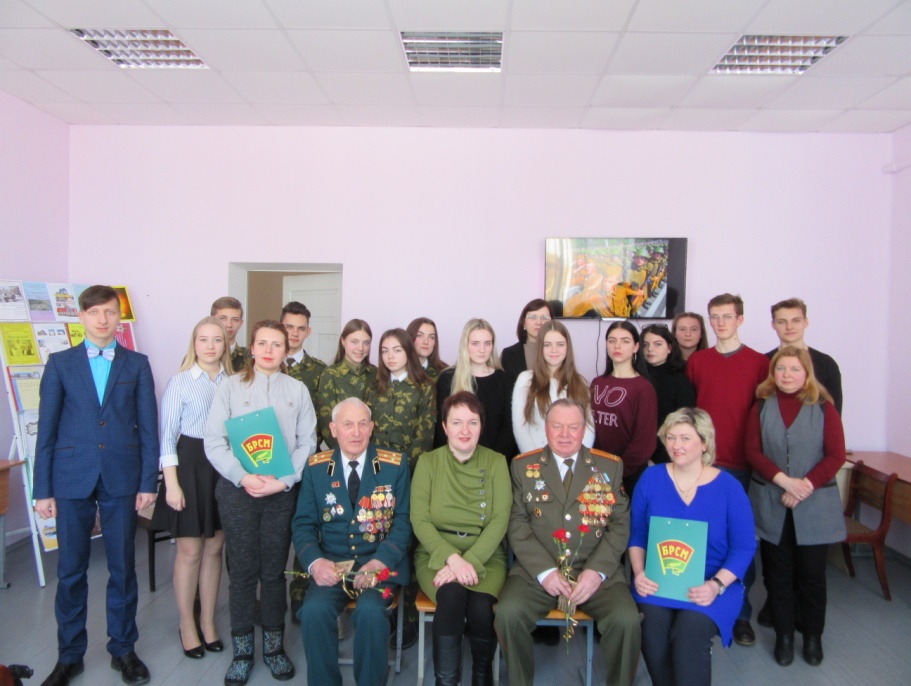 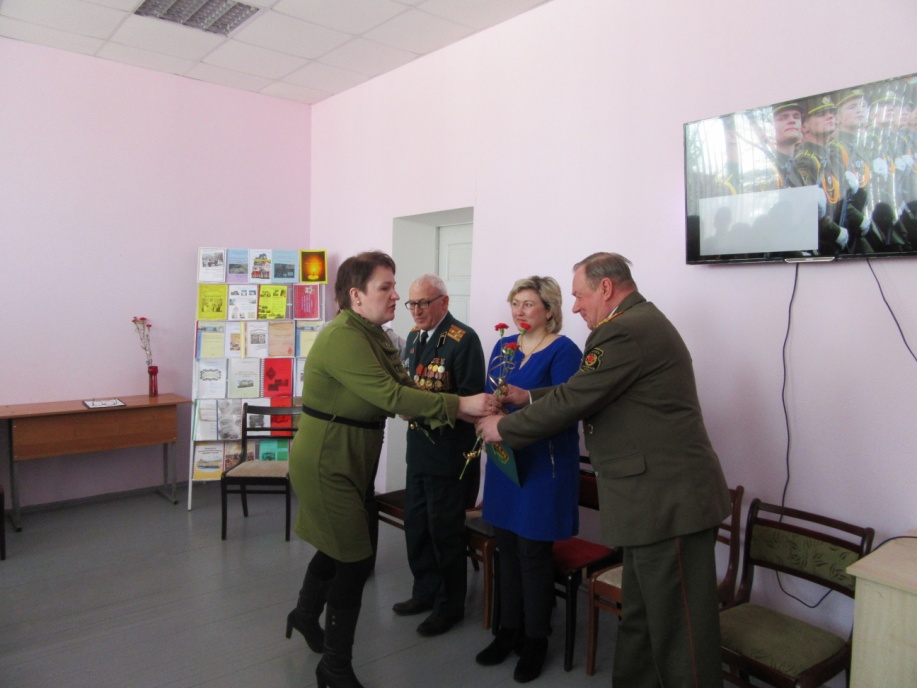 